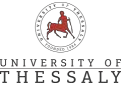 DEPARTMENT OF ENVIRONMENTAL SCIENCE – City: LARISALessons offered to Incoming Erasmus+ Students for academic year 2023-2024WINTER SEMESTERWINTER SEMESTERWINTER SEMESTERWINTER SEMESTERWINTER SEMESTERWINTER SEMESTERCODECOURSEECTSSemesterTeaching Method  (Tutoring/English)PROFESSOR:                  Email:ΑY102Physics for Environmental Science51οTutorials-EssaysD. Papanastasioudkpapan@uth.gr ΑΥ301Environmental Microbiology53οTutorials-EssaysE. Papapdopoulouevapapadopoulou@uth.gr ΑΥ305Environmental Statistics53ο Tutorials-EssaysE. Providasprovidas@uth.gr ΑΥ502Liquid Waste Effluent Management & Processing Technologies55ο Tutorials-EssaysG. Papapolymeroupapapoly@uth.gr ΑΥ503Geographical Information Systems (GIS) and Spatial Analysis55ο Tutorials-EssaysJ. Faraslisfaraslis@uth.gr AY702Environmental Biotechnology65ο Tutorials-EssaysE. Anastasopoulosanastasop@uth.grΑΥ703Environmental Project Management57οTutorials-EssaysD. Christodouloudchristo@uth.gr SPRING SEMESTERSPRING SEMESTERSPRING SEMESTERSPRING SEMESTERSPRING SEMESTERSPRING SEMESTERCODECOURSEECTSSemesterTeaching Method  (Tutoring/English)PROFESSOR:                  Email:ΑΥ402Hydrology54οTutorials-EssaysD. Kasiteropouloudkasiter@uth.gr ΑΥ403Soil Health5      4οTutorials-EssaysE. Papapdopoulouevapapadopoulou@uth.grAY405Environmental Engineering5    4οTutorials-EssaysG. Papapolymeroupapapoly@uth.grAY602Solid waste management and processing technologies6      6οTutorials-EssaysD. Christodouloudchristo@uth.grΑΥ603Air Pollution & Antipollution Technologies54οTutorials-EssaysD. Papanastasioudkpapan@uth.gr ΑΥ802Mathematical Modeling of Environmental Systems4      8οTutorials-EssaysD. Kasiteropouloudkasiter@uth.grAE801Photointerpretation and remote sensing 48οTutorials-EssaysJ. Faraslisfaraslis@uth.grAE802Health and Safety48ο Tutorials-EssaysK. Kakavaskakavas@uth.gr